Schüler helfen Schülern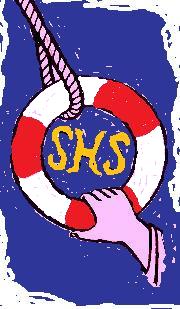 Schüler helfen Schülern ist eine Initiative des Schülerrates. Sie hat zum Ziel, zu  einem sozialverträglichen Preis jedem Schüler Nachhilfe oder Hausaufgabenbetreuung zu ermöglichen. Die Schüler geben 45 Minuten Nachhilfe oder Hausaufgabenbetreuung für 5 Euro.SCHÜLERVORSTELLUNGDatum:Name des Schülers:Klasse:Telefonnummer:Email:Ich erteile Nachhilfe im Fach oder gebe Hausaufgabenbetreuung:1.2.3.Unterschrift des Schülers:LEHRERBESTÄTIGUNGENIch bestätige, dass der Schüler fachlich in der Lage ist im Fach_____________________________ Nachhilfe bis zur Klasse _____________ zu geben.Datum:Unterschrift des Lehrers:Ich bestätige, dass der Schüler fachlich in der Lage ist im Fach_____________________________ Nachhilfe bis zur Klasse _____________ zu geben.Datum:Unterschrift des Lehrers:Ich bestätige, dass der Schüler fachlich in der Lage ist im Fach_____________________________ Nachhilfe bis zur Klasse _____________ zu geben.Datum:Unterschrift des Lehrers: